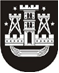 KLAIPĖDOS MIESTO SAVIVALDYBĖS TARYBASPRENDIMASDĖL ATLEIDIMO NUO NEKILNOJAMOJO TURTO MOKESČIO MOKĖJIMO 2016 m. liepos 28 d. Nr. T2-195KlaipėdaVadovaudamasi Lietuvos Respublikos vietos savivaldos įstatymo 16 straipsnio 2 dalies 18 punktu ir Lietuvos Respublikos nekilnojamojo turto mokesčio įstatymo 7 straipsnio 5 dalimi, Klaipėdos miesto savivaldybės taryba nusprendžia:Atleisti savivaldybės biudžeto sąskaita:1. UAB „Mano valsas“ (kodas 302296266), vykdančią mažos parduotuvėlės veiklą Klaipėdos miesto istorinėje dalyje, adresu: Šaltkalvių g. 3, Klaipėda, nuo 315,50 Eur nekilnojamojo turto mokesčio mokėjimo už 2015 metus, kurį sudaro 50 proc. apskaičiuotos deklaruoto šio mokesčio sumos;2. J. Jurevičienės individualią įmonę (kodas 240902220), vykdančią mažos parduotuvėlės veiklą Klaipėdos miesto istorinėje dalyje, adresu: H. Manto g. 18, Klaipėda, nuo 34,80 Eur nekilnojamojo turto mokesčio mokėjimo už 2015 metus, kurį sudaro 30 proc. apskaičiuotos deklaruoto šio mokesčio sumos;3. UAB „Tiltų baras“ (kodas 302573083), vykdančią lauko kavinės veiklą Klaipėdos miesto istorinėje dalyje, adresu: Tiltų g. 15, Klaipėda, nuo 169,50 Eur nekilnojamojo turto mokesčio mokėjimo už 2015 metus, kurį sudaro 50 proc. apskaičiuotos deklaruoto šio mokesčio sumos;4. UAB „Klaipėda Tours“ (kodas 302822175), vykdančią turizmo agentūros veiklą Klaipėdos miesto istorinėje dalyje, adresu: Turgaus g. 2-17, Klaipėda, nuo 287,00 Eur nekilnojamojo turto mokesčio mokėjimo už 2015 metus, kurį sudaro 50 proc. apskaičiuotos deklaruoto šio mokesčio sumos;5. I. R. MADOS NAMAI, UAB (kodas 301741471), vykdančią meno dirbinių iš tekstilės gamybos ir mažmeninės prekybos veiklą Klaipėdos miesto istorinėje dalyje, adresu: Turgaus a. 17, Klaipėda, nuo 390,00 Eur nekilnojamojo turto mokesčio dalies mokėjimo už 2015 metus, kurį sudaro 100 proc. deklaruoto šio mokesčio sumos nuo proporcingai apskaičiuotos veiklai naudojamo turto dalies;6. Lino Jakumo įmonę (kodas 164679814), vykdančią autorinės juvelyrikos gaminių gamybos ir mažmeninės prekybos jais veiklą Klaipėdos miesto istorinėje dalyje, adresu: Tomo g. 13-1, Klaipėda, nuo 524,00 Eur nekilnojamojo turto mokesčio dalies mokėjimo už 2015 metus, kurį sudaro 100 proc. apskaičiuotos deklaruoto šio mokesčio sumos; 7. IĮ ,,Retro knygos“ (kodas 300959570), vykdančią knygyno veiklą Klaipėdos miesto istorinėje dalyje, adresu: Tiltų g. 19, Klaipėda, nuo 504,00 Eur nekilnojamojo turto mokesčio dalies mokėjimo už 2015 metus, kurį sudaro 100 proc. apskaičiuotos deklaruoto šio mokesčio sumos; 8. UAB ,,PETAURA“ (kodas 141482786), vykdančią antikvarinio knygyno veiklą Klaipėdos miesto istorinėje dalyje, adresu: Tiltų g. 19, Klaipėda, nuo 544,00 Eur nekilnojamojo turto mokesčio dalies mokėjimo už 2015 metus, kurį sudaro 100 proc. deklaruoto šio mokesčio sumos nuo proporcingai apskaičiuotos veiklai naudojamo turto dalies. Šis sprendimas gali būti skundžiamas Lietuvos Respublikos administracinių bylų teisenos įstatymo nustatyta tvarka.Savivaldybės mero pavaduotojasArtūras Šulcas